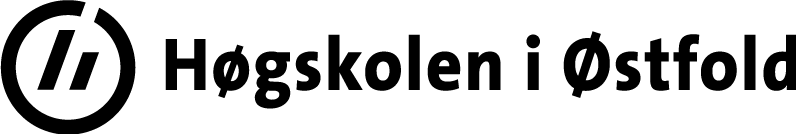 								     Mandat«Organisasjonsutvikling» Prosjekteier: RektorDato: 26.10.2023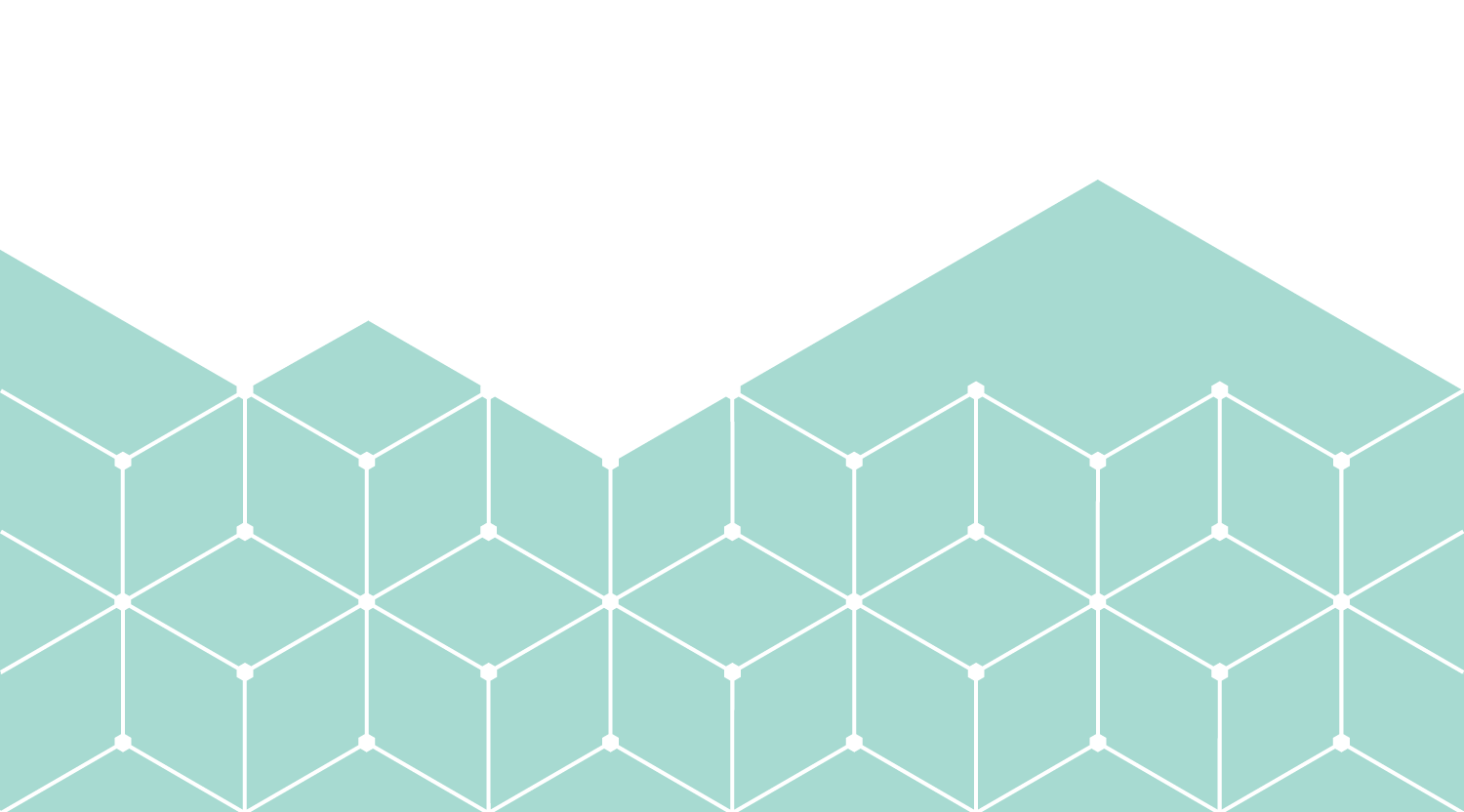 Mandat for«Organisasjonsutvikling»Forfatter: «Prosjekteier»Mandat for«Organisasjonsutvikling»Forfatter: «Prosjekteier»Mandat for«Organisasjonsutvikling»Forfatter: «Prosjekteier»TittelBeskrivelseInput til ProsjektnummerHvor finner man prosjektdokumenteneProsjektplan side 1Teams (felles arbeidsdokumenter)P360 23/08265Teams (felles arbeidsdokumenter)P360 23/08265Teams (felles arbeidsdokumenter)P360 23/08265BakgrunnHvorfor prosjektet iverksettes (bakgrunn og begrunnelse)Prosjektplan 1.1SluttrapportBakgrunnDen 28. august 2019 vedtok høgskolestyret ved Høgskolen i Østfold ny organisering og ledelse av de tekniske/administrative tjenestene. Endringene ble iverksatt vinteren 2020. En planlagt evaluering av den administrative organiseringen ble gjennomført høsten 2022 av Agenda Kaupang. Evalueringsrapporten som ble levert 15.12.2022 var basert på en bred spørreundersøkelse blant alle ansatte, individuelle intervjuer og gruppeintervjuer, samt Agenda Kaupangs analyse av overordnede organisatoriske problemstillinger. I rapporten pekte Agenda Kaupang på et stort potensial for forbedring av de administrative tjenestene og organisasjonsstrukturen ved høgskolen, og de ga en rekke anbefalinger om mulige tiltak og justeringer. På bakgrunn av evalueringen ble det etablert et arbeidsutvalg som skulle foreslå en ny organisasjonsmodell for høgskolens administrasjon. Effektmålene for arbeidet var: Legge grunnlaget for en administrativ organisering som reduserer de utfordringene som ble synliggjort i evalueringen fra Agenda Kaupang. Den nye administrative organiseringen skal også sikre at formålet fra den opprinnelige administrative organiseringen realiseres, nemlig «en utviklingsorientert administrasjon som er rustet til å møte endringstakten i sektoren», ha «god kapasitetsutnyttelse og utvikling av spisskompetanse» og en «best mulig brukerorientering». Ny administrativ organisering ble vedtatt i høgskolestyret i juni 2023. Se bildet. 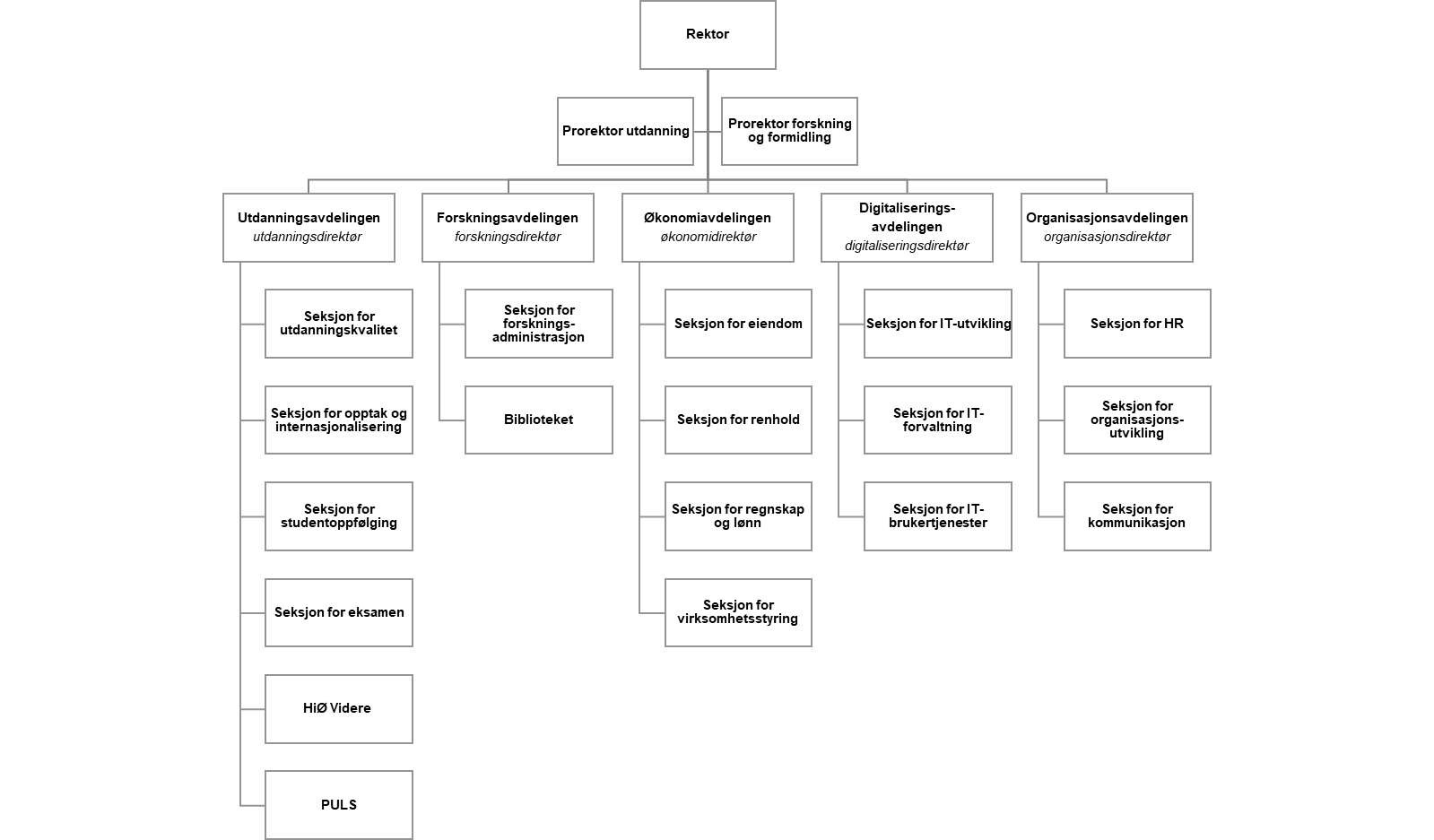 Selv om enkelte utfordringer kan løses gjennom strukturendringer og formell organisering, vurderte arbeidsutvalget i sin endelige rapport at det er behov for dedikert og langsiktig oppfølging av problemstillingene som ble identifisert både gjennom Agenda Kaupangs evalueringsrapport og arbeidsutvalgets arbeid med den nye organisasjonsmodellen. Spesielt dreier dette seg om kommunikasjon, informasjonsdeling, avklaring av roller/ansvar og samhandling – internt i seksjoner, i avdelinger, på tvers av avdelinger og mellom administrasjon og fag. Det er dette organisasjonsutviklingsarbeidet organisasjonen nå skal i gang med. Rektor påpekte i styremøtet i juni 2023 at følgende elementer er særlig viktige i den videre organisasjonsutviklingsprosessen: Forbedret kommunikasjon (internt, på studiestedene, mellom administrative enheter, innad i seksjoner/avdelinger og mellom administrasjon og fag) Identifisere nødvendige tverrfaglige team på tvers av administrative avdelings- og seksjonsinndelinger Vurdere administrativ støtte og leveranse til faglige enheter, herunder mulige behov for forbedring og tydeliggjøring Evalueringsrapporten fra Agenda Kaupang og det påfølgende arbeidet med ny administrativ organisering dreide seg i hovedsak om de administrative tjenestene. Arbeidet med organisasjonsutvikling er i større grad institusjonelt og vil involvere også de faglige enhetene i stor grad. MålDet overordnede målet med organisasjonsutviklingsprosjektet er å følge opp de elementene i Agenda Kaupangs rapport som ikke er tilstrekkelig ivaretatt av ny administrativ organisering, i tillegg til andre utfordringer som ble identifisert i forbindelse med arbeidet knyttet til ny administrativ organisering.Gjennom høgskolens virksomhetsstrategi, aktivitetsplan og utviklingsavtalen med Kunnskapsdepartementet, har HiØ definert seks strategiske temaer som høgskolen skal jobbe med de neste årene. Organisasjonsutviklingsprosjektet skal støtte opp under de seks strategiske temaene: Strategisk omdømmebyggingStyrke forskningskraftStrategisk utvikling av studieporteføljeStyrke studentengasjementet og studentenes påvirkning på studie- og læringsmiljøStrategisk kompetanse- og karriereutviklingCampusutviklingBakgrunnDen 28. august 2019 vedtok høgskolestyret ved Høgskolen i Østfold ny organisering og ledelse av de tekniske/administrative tjenestene. Endringene ble iverksatt vinteren 2020. En planlagt evaluering av den administrative organiseringen ble gjennomført høsten 2022 av Agenda Kaupang. Evalueringsrapporten som ble levert 15.12.2022 var basert på en bred spørreundersøkelse blant alle ansatte, individuelle intervjuer og gruppeintervjuer, samt Agenda Kaupangs analyse av overordnede organisatoriske problemstillinger. I rapporten pekte Agenda Kaupang på et stort potensial for forbedring av de administrative tjenestene og organisasjonsstrukturen ved høgskolen, og de ga en rekke anbefalinger om mulige tiltak og justeringer. På bakgrunn av evalueringen ble det etablert et arbeidsutvalg som skulle foreslå en ny organisasjonsmodell for høgskolens administrasjon. Effektmålene for arbeidet var: Legge grunnlaget for en administrativ organisering som reduserer de utfordringene som ble synliggjort i evalueringen fra Agenda Kaupang. Den nye administrative organiseringen skal også sikre at formålet fra den opprinnelige administrative organiseringen realiseres, nemlig «en utviklingsorientert administrasjon som er rustet til å møte endringstakten i sektoren», ha «god kapasitetsutnyttelse og utvikling av spisskompetanse» og en «best mulig brukerorientering». Ny administrativ organisering ble vedtatt i høgskolestyret i juni 2023. Se bildet. Selv om enkelte utfordringer kan løses gjennom strukturendringer og formell organisering, vurderte arbeidsutvalget i sin endelige rapport at det er behov for dedikert og langsiktig oppfølging av problemstillingene som ble identifisert både gjennom Agenda Kaupangs evalueringsrapport og arbeidsutvalgets arbeid med den nye organisasjonsmodellen. Spesielt dreier dette seg om kommunikasjon, informasjonsdeling, avklaring av roller/ansvar og samhandling – internt i seksjoner, i avdelinger, på tvers av avdelinger og mellom administrasjon og fag. Det er dette organisasjonsutviklingsarbeidet organisasjonen nå skal i gang med. Rektor påpekte i styremøtet i juni 2023 at følgende elementer er særlig viktige i den videre organisasjonsutviklingsprosessen: Forbedret kommunikasjon (internt, på studiestedene, mellom administrative enheter, innad i seksjoner/avdelinger og mellom administrasjon og fag) Identifisere nødvendige tverrfaglige team på tvers av administrative avdelings- og seksjonsinndelinger Vurdere administrativ støtte og leveranse til faglige enheter, herunder mulige behov for forbedring og tydeliggjøring Evalueringsrapporten fra Agenda Kaupang og det påfølgende arbeidet med ny administrativ organisering dreide seg i hovedsak om de administrative tjenestene. Arbeidet med organisasjonsutvikling er i større grad institusjonelt og vil involvere også de faglige enhetene i stor grad. MålDet overordnede målet med organisasjonsutviklingsprosjektet er å følge opp de elementene i Agenda Kaupangs rapport som ikke er tilstrekkelig ivaretatt av ny administrativ organisering, i tillegg til andre utfordringer som ble identifisert i forbindelse med arbeidet knyttet til ny administrativ organisering.Gjennom høgskolens virksomhetsstrategi, aktivitetsplan og utviklingsavtalen med Kunnskapsdepartementet, har HiØ definert seks strategiske temaer som høgskolen skal jobbe med de neste årene. Organisasjonsutviklingsprosjektet skal støtte opp under de seks strategiske temaene: Strategisk omdømmebyggingStyrke forskningskraftStrategisk utvikling av studieporteføljeStyrke studentengasjementet og studentenes påvirkning på studie- og læringsmiljøStrategisk kompetanse- og karriereutviklingCampusutviklingBakgrunnDen 28. august 2019 vedtok høgskolestyret ved Høgskolen i Østfold ny organisering og ledelse av de tekniske/administrative tjenestene. Endringene ble iverksatt vinteren 2020. En planlagt evaluering av den administrative organiseringen ble gjennomført høsten 2022 av Agenda Kaupang. Evalueringsrapporten som ble levert 15.12.2022 var basert på en bred spørreundersøkelse blant alle ansatte, individuelle intervjuer og gruppeintervjuer, samt Agenda Kaupangs analyse av overordnede organisatoriske problemstillinger. I rapporten pekte Agenda Kaupang på et stort potensial for forbedring av de administrative tjenestene og organisasjonsstrukturen ved høgskolen, og de ga en rekke anbefalinger om mulige tiltak og justeringer. På bakgrunn av evalueringen ble det etablert et arbeidsutvalg som skulle foreslå en ny organisasjonsmodell for høgskolens administrasjon. Effektmålene for arbeidet var: Legge grunnlaget for en administrativ organisering som reduserer de utfordringene som ble synliggjort i evalueringen fra Agenda Kaupang. Den nye administrative organiseringen skal også sikre at formålet fra den opprinnelige administrative organiseringen realiseres, nemlig «en utviklingsorientert administrasjon som er rustet til å møte endringstakten i sektoren», ha «god kapasitetsutnyttelse og utvikling av spisskompetanse» og en «best mulig brukerorientering». Ny administrativ organisering ble vedtatt i høgskolestyret i juni 2023. Se bildet. Selv om enkelte utfordringer kan løses gjennom strukturendringer og formell organisering, vurderte arbeidsutvalget i sin endelige rapport at det er behov for dedikert og langsiktig oppfølging av problemstillingene som ble identifisert både gjennom Agenda Kaupangs evalueringsrapport og arbeidsutvalgets arbeid med den nye organisasjonsmodellen. Spesielt dreier dette seg om kommunikasjon, informasjonsdeling, avklaring av roller/ansvar og samhandling – internt i seksjoner, i avdelinger, på tvers av avdelinger og mellom administrasjon og fag. Det er dette organisasjonsutviklingsarbeidet organisasjonen nå skal i gang med. Rektor påpekte i styremøtet i juni 2023 at følgende elementer er særlig viktige i den videre organisasjonsutviklingsprosessen: Forbedret kommunikasjon (internt, på studiestedene, mellom administrative enheter, innad i seksjoner/avdelinger og mellom administrasjon og fag) Identifisere nødvendige tverrfaglige team på tvers av administrative avdelings- og seksjonsinndelinger Vurdere administrativ støtte og leveranse til faglige enheter, herunder mulige behov for forbedring og tydeliggjøring Evalueringsrapporten fra Agenda Kaupang og det påfølgende arbeidet med ny administrativ organisering dreide seg i hovedsak om de administrative tjenestene. Arbeidet med organisasjonsutvikling er i større grad institusjonelt og vil involvere også de faglige enhetene i stor grad. MålDet overordnede målet med organisasjonsutviklingsprosjektet er å følge opp de elementene i Agenda Kaupangs rapport som ikke er tilstrekkelig ivaretatt av ny administrativ organisering, i tillegg til andre utfordringer som ble identifisert i forbindelse med arbeidet knyttet til ny administrativ organisering.Gjennom høgskolens virksomhetsstrategi, aktivitetsplan og utviklingsavtalen med Kunnskapsdepartementet, har HiØ definert seks strategiske temaer som høgskolen skal jobbe med de neste årene. Organisasjonsutviklingsprosjektet skal støtte opp under de seks strategiske temaene: Strategisk omdømmebyggingStyrke forskningskraftStrategisk utvikling av studieporteføljeStyrke studentengasjementet og studentenes påvirkning på studie- og læringsmiljøStrategisk kompetanse- og karriereutviklingCampusutviklingEffektmålHva ønsker man å oppnå? Inntreffer ofte etter prosjektet og kan ofte knyttes til strategiske mål.Prosjektplan 1.2SluttrapportDet er definert effektmål både på ansattnivå, ledernivå og institusjonsnivå:Ansattnivå: Alle ansatte (både som leverandører og mottakere av leveranser og tjenester) i hele organisasjonen, bidrar til kontinuerlig forbedring og utvikling, ved at de kjenner sin egen rolle/myndighet, opplever autonomi, har et konstruktivt arbeidsmiljø og deler/får nødvendig informasjon. Ledernivå: Organisasjonen har kompetente ledere med nødvendige verktøy, som arbeider for institusjonens beste. Seksjons-/avdelingsledere og faglige ledere på alle nivåer bidrar til kontinuerlig forbedring og utvikling gjennom å sikre hensiktsmessig kommunikasjon og informasjonsflyt, sørge for planlegging, framdrift og gjennomføring i sine enheter iht. ansvar/roller, og gjennom god ledelse av ansatte.  Institusjonsnivå: Vi er ett HiØ – en samlet organisasjon som er rigget for framtiden. Vi har godt omdømme, og det er et godt sted å jobbe. Vi har gode og riktige leveranser både internt og eksternt, og alle seksjoner/avdelinger/institutter/fakulteter kjenner sine oppgaver og ansvar.I arbeidet med ny administrativ organisasjonsmodell, videreførte arbeidsutvalget Agenda Kaupangs forslag til evalueringskriterier for arbeidet. En noe tilpasset versjon av kriteriene videreføres også i organisasjonsutviklingsarbeidet, se tabellen under. Videre konkretisering av målene og hvordan vi skal evaluere måloppnåelsen, vil defineres nærmere i prosjektet.  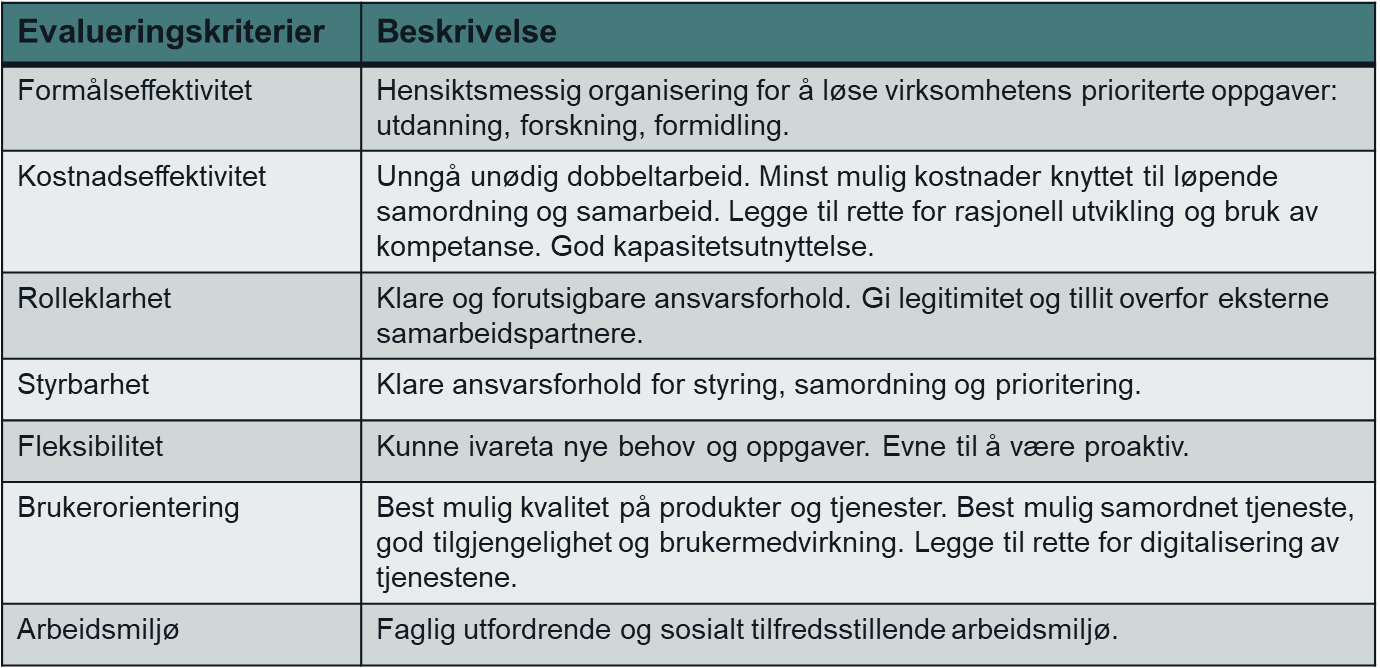 Det er definert effektmål både på ansattnivå, ledernivå og institusjonsnivå:Ansattnivå: Alle ansatte (både som leverandører og mottakere av leveranser og tjenester) i hele organisasjonen, bidrar til kontinuerlig forbedring og utvikling, ved at de kjenner sin egen rolle/myndighet, opplever autonomi, har et konstruktivt arbeidsmiljø og deler/får nødvendig informasjon. Ledernivå: Organisasjonen har kompetente ledere med nødvendige verktøy, som arbeider for institusjonens beste. Seksjons-/avdelingsledere og faglige ledere på alle nivåer bidrar til kontinuerlig forbedring og utvikling gjennom å sikre hensiktsmessig kommunikasjon og informasjonsflyt, sørge for planlegging, framdrift og gjennomføring i sine enheter iht. ansvar/roller, og gjennom god ledelse av ansatte.  Institusjonsnivå: Vi er ett HiØ – en samlet organisasjon som er rigget for framtiden. Vi har godt omdømme, og det er et godt sted å jobbe. Vi har gode og riktige leveranser både internt og eksternt, og alle seksjoner/avdelinger/institutter/fakulteter kjenner sine oppgaver og ansvar.I arbeidet med ny administrativ organisasjonsmodell, videreførte arbeidsutvalget Agenda Kaupangs forslag til evalueringskriterier for arbeidet. En noe tilpasset versjon av kriteriene videreføres også i organisasjonsutviklingsarbeidet, se tabellen under. Videre konkretisering av målene og hvordan vi skal evaluere måloppnåelsen, vil defineres nærmere i prosjektet.  Det er definert effektmål både på ansattnivå, ledernivå og institusjonsnivå:Ansattnivå: Alle ansatte (både som leverandører og mottakere av leveranser og tjenester) i hele organisasjonen, bidrar til kontinuerlig forbedring og utvikling, ved at de kjenner sin egen rolle/myndighet, opplever autonomi, har et konstruktivt arbeidsmiljø og deler/får nødvendig informasjon. Ledernivå: Organisasjonen har kompetente ledere med nødvendige verktøy, som arbeider for institusjonens beste. Seksjons-/avdelingsledere og faglige ledere på alle nivåer bidrar til kontinuerlig forbedring og utvikling gjennom å sikre hensiktsmessig kommunikasjon og informasjonsflyt, sørge for planlegging, framdrift og gjennomføring i sine enheter iht. ansvar/roller, og gjennom god ledelse av ansatte.  Institusjonsnivå: Vi er ett HiØ – en samlet organisasjon som er rigget for framtiden. Vi har godt omdømme, og det er et godt sted å jobbe. Vi har gode og riktige leveranser både internt og eksternt, og alle seksjoner/avdelinger/institutter/fakulteter kjenner sine oppgaver og ansvar.I arbeidet med ny administrativ organisasjonsmodell, videreførte arbeidsutvalget Agenda Kaupangs forslag til evalueringskriterier for arbeidet. En noe tilpasset versjon av kriteriene videreføres også i organisasjonsutviklingsarbeidet, se tabellen under. Videre konkretisering av målene og hvordan vi skal evaluere måloppnåelsen, vil defineres nærmere i prosjektet.  Omfang/leveranserHva skal gjøres i prosjektet? Spesifiser alle delene som inngår i leveransen. Når dette er levert kan prosjektet avsluttes.Prosjektplan 1.3
TidsplanSluttrapportDet er identifisert fire hovedutfordringer som organisasjonsutviklingsprosjektet skal forsøke å løse: God kommunikasjon og informasjonsflyt – både innad i seksjoner/avdelinger, mellom seksjoner/avdelinger, mellom ulike nivåer, og mellom administrative og faglige enheter på alle nivåer Tydelige ansvarsforhold og roller – alle vet hva de skal gjøre og hvem som gjør hvaSunn organisasjonskultur – ett HiØ med kontinuerlig utvikling, likhet på tvers av studiesteder, samarbeid på tvers, respekt og tillit som gjeldende verdierAdministrativ støtte og helhetlige leveranser – gjennom tverrfaglige team som jobber på tvers av administrasjonsorganisering og inn mot faglige enheterProsjektleder utarbeider prosjektplanen, inkl. kommunikasjonsplan, interessentanalyse, ROS og fremdriftsplan. Punktene under beskriver ønskede leveranser. Prosjektet må jobbe videre med justering, komplettering og konkretisering av disse. Utarbeide plan for god kommunikasjon og informasjonsflyt i organisasjonen og implementering av dette. Herunder:Beskrivelse av og innføring av møteserierKartlegge og vurdere behov for møteserier og seminarer/samlinger innad i administrative enheter, mellom administrative enheter og mellom administrasjon/fagBeskrive bruk av ulike kommunikasjonskanaler​ og tilrettelegging av dissePlan for informasjonsdeling (plattformer, nettsider, internkommunikasjon)​ og beskrivelse av tiltak Utarbeide plan for tydelige ansvarsforhold og roller og implementering av dette. Herunder:Tildele ansvar for alle leveranser/tjenester (hvem gjør hva?)Beskrive hva det innebærer å være ansvarlig for en tjeneste​Gjøre det enkelt for brukerne å finne hjelp​Lederrollen: Beskrive hva det innebærer å være seksjonsleder, identifisere behov for kompetanseheving​Avklaringer av oppgaver/ansvar mellom seksjonsledere/direktører​Avklaringer knyttet til delegering og beslutningsmyndighet​Legge til rette for å utnytte kompetanse på tvers av organisasjonenUtarbeide plan for kulturarbeid ved HiØ. Herunder:Beskrive en ønsket felles kultur – kjøreregler Hvordan få en felles ønsket kultur med likeverdige studiestederTilstedeværelse (ledere/ansatte) – sikre at det er positivt å være til stede, formidle fordelene​Felles møteplasser​ – fysisk tilrettelegging for å bygge kulturSamarbeid på tversRespekt og tillit – mellom ansatte og enheterUtarbeide plan for administrativ støtte og leveranser, samt team på tvers og implementering av disse. Herunder:Oversikt over administrative leveranser – hvem leverer hva til hvemEtablere team på tversDet er identifisert fire hovedutfordringer som organisasjonsutviklingsprosjektet skal forsøke å løse: God kommunikasjon og informasjonsflyt – både innad i seksjoner/avdelinger, mellom seksjoner/avdelinger, mellom ulike nivåer, og mellom administrative og faglige enheter på alle nivåer Tydelige ansvarsforhold og roller – alle vet hva de skal gjøre og hvem som gjør hvaSunn organisasjonskultur – ett HiØ med kontinuerlig utvikling, likhet på tvers av studiesteder, samarbeid på tvers, respekt og tillit som gjeldende verdierAdministrativ støtte og helhetlige leveranser – gjennom tverrfaglige team som jobber på tvers av administrasjonsorganisering og inn mot faglige enheterProsjektleder utarbeider prosjektplanen, inkl. kommunikasjonsplan, interessentanalyse, ROS og fremdriftsplan. Punktene under beskriver ønskede leveranser. Prosjektet må jobbe videre med justering, komplettering og konkretisering av disse. Utarbeide plan for god kommunikasjon og informasjonsflyt i organisasjonen og implementering av dette. Herunder:Beskrivelse av og innføring av møteserierKartlegge og vurdere behov for møteserier og seminarer/samlinger innad i administrative enheter, mellom administrative enheter og mellom administrasjon/fagBeskrive bruk av ulike kommunikasjonskanaler​ og tilrettelegging av dissePlan for informasjonsdeling (plattformer, nettsider, internkommunikasjon)​ og beskrivelse av tiltak Utarbeide plan for tydelige ansvarsforhold og roller og implementering av dette. Herunder:Tildele ansvar for alle leveranser/tjenester (hvem gjør hva?)Beskrive hva det innebærer å være ansvarlig for en tjeneste​Gjøre det enkelt for brukerne å finne hjelp​Lederrollen: Beskrive hva det innebærer å være seksjonsleder, identifisere behov for kompetanseheving​Avklaringer av oppgaver/ansvar mellom seksjonsledere/direktører​Avklaringer knyttet til delegering og beslutningsmyndighet​Legge til rette for å utnytte kompetanse på tvers av organisasjonenUtarbeide plan for kulturarbeid ved HiØ. Herunder:Beskrive en ønsket felles kultur – kjøreregler Hvordan få en felles ønsket kultur med likeverdige studiestederTilstedeværelse (ledere/ansatte) – sikre at det er positivt å være til stede, formidle fordelene​Felles møteplasser​ – fysisk tilrettelegging for å bygge kulturSamarbeid på tversRespekt og tillit – mellom ansatte og enheterUtarbeide plan for administrativ støtte og leveranser, samt team på tvers og implementering av disse. Herunder:Oversikt over administrative leveranser – hvem leverer hva til hvemEtablere team på tversDet er identifisert fire hovedutfordringer som organisasjonsutviklingsprosjektet skal forsøke å løse: God kommunikasjon og informasjonsflyt – både innad i seksjoner/avdelinger, mellom seksjoner/avdelinger, mellom ulike nivåer, og mellom administrative og faglige enheter på alle nivåer Tydelige ansvarsforhold og roller – alle vet hva de skal gjøre og hvem som gjør hvaSunn organisasjonskultur – ett HiØ med kontinuerlig utvikling, likhet på tvers av studiesteder, samarbeid på tvers, respekt og tillit som gjeldende verdierAdministrativ støtte og helhetlige leveranser – gjennom tverrfaglige team som jobber på tvers av administrasjonsorganisering og inn mot faglige enheterProsjektleder utarbeider prosjektplanen, inkl. kommunikasjonsplan, interessentanalyse, ROS og fremdriftsplan. Punktene under beskriver ønskede leveranser. Prosjektet må jobbe videre med justering, komplettering og konkretisering av disse. Utarbeide plan for god kommunikasjon og informasjonsflyt i organisasjonen og implementering av dette. Herunder:Beskrivelse av og innføring av møteserierKartlegge og vurdere behov for møteserier og seminarer/samlinger innad i administrative enheter, mellom administrative enheter og mellom administrasjon/fagBeskrive bruk av ulike kommunikasjonskanaler​ og tilrettelegging av dissePlan for informasjonsdeling (plattformer, nettsider, internkommunikasjon)​ og beskrivelse av tiltak Utarbeide plan for tydelige ansvarsforhold og roller og implementering av dette. Herunder:Tildele ansvar for alle leveranser/tjenester (hvem gjør hva?)Beskrive hva det innebærer å være ansvarlig for en tjeneste​Gjøre det enkelt for brukerne å finne hjelp​Lederrollen: Beskrive hva det innebærer å være seksjonsleder, identifisere behov for kompetanseheving​Avklaringer av oppgaver/ansvar mellom seksjonsledere/direktører​Avklaringer knyttet til delegering og beslutningsmyndighet​Legge til rette for å utnytte kompetanse på tvers av organisasjonenUtarbeide plan for kulturarbeid ved HiØ. Herunder:Beskrive en ønsket felles kultur – kjøreregler Hvordan få en felles ønsket kultur med likeverdige studiestederTilstedeværelse (ledere/ansatte) – sikre at det er positivt å være til stede, formidle fordelene​Felles møteplasser​ – fysisk tilrettelegging for å bygge kulturSamarbeid på tversRespekt og tillit – mellom ansatte og enheterUtarbeide plan for administrativ støtte og leveranser, samt team på tvers og implementering av disse. Herunder:Oversikt over administrative leveranser – hvem leverer hva til hvemEtablere team på tversTidTidsramme.Tidspunkter.Prosjektplan 1.4 og 4.2
TidsplanSluttrapport18 måneder fra prosjektstart.18 måneder fra prosjektstart.18 måneder fra prosjektstart.KostKostnadsramme.Prosjektplan 1.4 og 7BudsjettSluttrapportProsjekteier har vurdert at det vil være hensiktsmessig å engasjere en ekstern prosjektleder for prosjektet. Dette for å sikre nødvendig kompetanse til prosjektet. Det er laget et konkurransegrunnlag på bakgrunn av dette mandatet. Estimerte kostnader per september 2023: Prosjekteier har vurdert at det vil være hensiktsmessig å engasjere en ekstern prosjektleder for prosjektet. Dette for å sikre nødvendig kompetanse til prosjektet. Det er laget et konkurransegrunnlag på bakgrunn av dette mandatet. Estimerte kostnader per september 2023: Prosjekteier har vurdert at det vil være hensiktsmessig å engasjere en ekstern prosjektleder for prosjektet. Dette for å sikre nødvendig kompetanse til prosjektet. Det er laget et konkurransegrunnlag på bakgrunn av dette mandatet. Estimerte kostnader per september 2023: MottakerHvem er mottaker av sluttproduktet?Prosjektplan 1.6Virksomhetsledelsen v/rektor.Virksomhetsledelsen v/rektor.Virksomhetsledelsen v/rektor.ForutsetningerHvilke forutsetninger ligger til grunn?Prosjektplan 1.4SuksesskriterierBehovet for, og målene med prosjektet, er forstått og akseptert av høgskolens ledergruppe, hovedtillitsvalgte, AMU og ansatte. Ekstern prosjektleder anskaffes gjennom en konkurranse. Det settes av tid/ressurser i hele organisasjonen til prosjektet, gjennom deltakelse og leveranser underveis. Ansatte og enheter på alle nivåer tar ansvar, føler eierskap til prosessen og forplikter seg til å bidra. Organisasjonen har en realistisk plan for videre håndtering, implementering, videreutvikling og oppfølging etter prosjektets slutt.SuksesskriterierBehovet for, og målene med prosjektet, er forstått og akseptert av høgskolens ledergruppe, hovedtillitsvalgte, AMU og ansatte. Ekstern prosjektleder anskaffes gjennom en konkurranse. Det settes av tid/ressurser i hele organisasjonen til prosjektet, gjennom deltakelse og leveranser underveis. Ansatte og enheter på alle nivåer tar ansvar, føler eierskap til prosessen og forplikter seg til å bidra. Organisasjonen har en realistisk plan for videre håndtering, implementering, videreutvikling og oppfølging etter prosjektets slutt.SuksesskriterierBehovet for, og målene med prosjektet, er forstått og akseptert av høgskolens ledergruppe, hovedtillitsvalgte, AMU og ansatte. Ekstern prosjektleder anskaffes gjennom en konkurranse. Det settes av tid/ressurser i hele organisasjonen til prosjektet, gjennom deltakelse og leveranser underveis. Ansatte og enheter på alle nivåer tar ansvar, føler eierskap til prosessen og forplikter seg til å bidra. Organisasjonen har en realistisk plan for videre håndtering, implementering, videreutvikling og oppfølging etter prosjektets slutt.AvvikshåndteringHvordan skal avvik håndteresProsjektplan 3.3Prosjektleder kontakter prosjekteier ved avvik på omfang, tid og kostnad. Prosjekteier vurderer om avviket godtas eller om prosjektstyret skal involveres i beslutningen. Ved store avvik vurderes det om virksomhetsledelsen skal involveres. Prosjektleder kontakter prosjekteier ved avvik på omfang, tid og kostnad. Prosjekteier vurderer om avviket godtas eller om prosjektstyret skal involveres i beslutningen. Ved store avvik vurderes det om virksomhetsledelsen skal involveres. Prosjektleder kontakter prosjekteier ved avvik på omfang, tid og kostnad. Prosjekteier vurderer om avviket godtas eller om prosjektstyret skal involveres i beslutningen. Ved store avvik vurderes det om virksomhetsledelsen skal involveres. Sikkerhet/risikoHvordan ivareta sikkerhetsaspektet? (GDPR, HMS, brann, ROS-analyse). Identifisere kjente risker og eiere. Spesifiser og henvis til analyser og vurderinger som skal utføres (eks ROS-analyse, HMS-vurdering).Prosjektplan 1.5Prosjektplan 6.1RiskregisterSluttrapportROS-analyse foretas i prosjektplanen. Sikkerhetsansvarlig og HMS-ansvarlig involveres i dette arbeidet. ROS-analyse foretas i prosjektplanen. Sikkerhetsansvarlig og HMS-ansvarlig involveres i dette arbeidet. ROS-analyse foretas i prosjektplanen. Sikkerhetsansvarlig og HMS-ansvarlig involveres i dette arbeidet. RetningslinjerHvilke lover, regler og forskrifter man må ta hensyn til i prosjektet?Prosjektplan 1.4Arbeidsmiljøloven. HMS-forskriften. Hovedavtalen (medvirkning og involvering). Arbeidsmiljøloven. HMS-forskriften. Hovedavtalen (medvirkning og involvering). Arbeidsmiljøloven. HMS-forskriften. Hovedavtalen (medvirkning og involvering). BeslutningspunkterBP1-4 er anbefalt. Spesifiser ved behov for flere beslutningspunkter i en fase (eks BP 2.x).Prosjektplan 3.1
TidsplanBP1 – Godkjenne mandatet og beslutte oppstart av planleggingsfasen.BP2 – Godkjenne prosjektplanen og beslutte start av gjennomføringsfasen. Utarbeide milepælsplan med konkrete beslutningspunkter for gjennomføringsfasen. BP3 – Beslutte overgang til avslutningsfasen.BP4 – Godkjenne sluttrapport, beslutte avslutning av prosjektet og overgang til realiseringsfasen.BP1 – Godkjenne mandatet og beslutte oppstart av planleggingsfasen.BP2 – Godkjenne prosjektplanen og beslutte start av gjennomføringsfasen. Utarbeide milepælsplan med konkrete beslutningspunkter for gjennomføringsfasen. BP3 – Beslutte overgang til avslutningsfasen.BP4 – Godkjenne sluttrapport, beslutte avslutning av prosjektet og overgang til realiseringsfasen.BP1 – Godkjenne mandatet og beslutte oppstart av planleggingsfasen.BP2 – Godkjenne prosjektplanen og beslutte start av gjennomføringsfasen. Utarbeide milepælsplan med konkrete beslutningspunkter for gjennomføringsfasen. BP3 – Beslutte overgang til avslutningsfasen.BP4 – Godkjenne sluttrapport, beslutte avslutning av prosjektet og overgang til realiseringsfasen.OppfølgingHvilke møter og rapporter som skal gjennomføres i prosjektperioden. Agenda og hyppighet.Prosjektplan 3.4StatusrapportMøte mellom prosjektleder og prosjekteier/prosjektstyret: 2 ganger i mnd og ved beslutningspunkt 1-4.Møter mellom prosjektleder og prosjektdeltakere beskrives i prosjektplanen. Møte mellom prosjektleder og prosjekteier/prosjektstyret: 2 ganger i mnd og ved beslutningspunkt 1-4.Møter mellom prosjektleder og prosjektdeltakere beskrives i prosjektplanen. Møte mellom prosjektleder og prosjekteier/prosjektstyret: 2 ganger i mnd og ved beslutningspunkt 1-4.Møter mellom prosjektleder og prosjektdeltakere beskrives i prosjektplanen. DokumenterHvilke prosjektdokumenter skal tas frem i prosjektetProsjektplan 9 DokumentoversiktenTidsplanProsjektmandat, prosjektplan, milepælsplan, fremdriftsplan, dokumentoversikt, statusrapporter, ROS-analyse, interessentanalyse, kommunikasjonsplan og sjekklister for beslutningspunkt 1-4.Prosjektmandat, prosjektplan, milepælsplan, fremdriftsplan, dokumentoversikt, statusrapporter, ROS-analyse, interessentanalyse, kommunikasjonsplan og sjekklister for beslutningspunkt 1-4.Prosjektmandat, prosjektplan, milepælsplan, fremdriftsplan, dokumentoversikt, statusrapporter, ROS-analyse, interessentanalyse, kommunikasjonsplan og sjekklister for beslutningspunkt 1-4.ProsjekteierNavn på prosjekteierProsjektplan 2Roller og ansvarRektor v/HiØ: Lars-Petter Jelsness-JørgensenRektor v/HiØ: Lars-Petter Jelsness-JørgensenRektor v/HiØ: Lars-Petter Jelsness-JørgensenProsjektstyreRoller og navn på alle medlemmerProsjektplan 2Roller og ansvarProsjekteier: rektor Lars-Petter Jelsness-JørgensenProsjektleder: v/Agenda KaupangOrganisasjonsdirektør: Elin CorneliussenRepresentanter fra de tillitsvalgte: Pål Kristian Moe / Lena KnudsenHovedverneombud: Ole Kristian FørrisdahlRepresentanter fra faglig ledelse: Espen Wilberg / Randi SommerfeltRepresentanter fra administrasjonen: Hanne Holm / Marianne BjerkmanSekretær: seksjon for organisasjonsutvikling: Linn FossObservatør: Therese BrennaProsjekteier: rektor Lars-Petter Jelsness-JørgensenProsjektleder: v/Agenda KaupangOrganisasjonsdirektør: Elin CorneliussenRepresentanter fra de tillitsvalgte: Pål Kristian Moe / Lena KnudsenHovedverneombud: Ole Kristian FørrisdahlRepresentanter fra faglig ledelse: Espen Wilberg / Randi SommerfeltRepresentanter fra administrasjonen: Hanne Holm / Marianne BjerkmanSekretær: seksjon for organisasjonsutvikling: Linn FossObservatør: Therese BrennaProsjekteier: rektor Lars-Petter Jelsness-JørgensenProsjektleder: v/Agenda KaupangOrganisasjonsdirektør: Elin CorneliussenRepresentanter fra de tillitsvalgte: Pål Kristian Moe / Lena KnudsenHovedverneombud: Ole Kristian FørrisdahlRepresentanter fra faglig ledelse: Espen Wilberg / Randi SommerfeltRepresentanter fra administrasjonen: Hanne Holm / Marianne BjerkmanSekretær: seksjon for organisasjonsutvikling: Linn FossObservatør: Therese BrennaProsjektlederNavn på prosjektlederProsjektplan 2Roller og ansvarRekrutteres etter anbudsprosess. (Se konkurransegrunnlag). Rekrutteres etter anbudsprosess. (Se konkurransegrunnlag). Rekrutteres etter anbudsprosess. (Se konkurransegrunnlag). RessurssikringBemanning gjennom prosjektetProsjektplan 2 og 4.3TidsplanRoller og ansvarFølgende ressurser utgjør prosjektgruppen: Prosjektleder v/Agenda KaupangProsjektdeltakere fra seksjon for organisasjonsutvikling tilsvarende 40 % stilling Prosessledere for de fire områdene (4 x 20 % stilling, 1 dedikert ressurs for hvert område):Kommunikasjon/informasjonsflyt: Seksjon for kommunikasjon Roller/ansvar: Seksjon for HR Kultur/fellesskap: Seksjon for organisasjonsutvikling Administrativ støtte/leveranser, team på tvers: Seksjon for organisasjonsutvikling Det vil være aktuelt å hente inn andre ressurser til kortere oppdrag/bistand til prosjektet, eksempelvis egne fagressurser.Følgende ressurser utgjør prosjektgruppen: Prosjektleder v/Agenda KaupangProsjektdeltakere fra seksjon for organisasjonsutvikling tilsvarende 40 % stilling Prosessledere for de fire områdene (4 x 20 % stilling, 1 dedikert ressurs for hvert område):Kommunikasjon/informasjonsflyt: Seksjon for kommunikasjon Roller/ansvar: Seksjon for HR Kultur/fellesskap: Seksjon for organisasjonsutvikling Administrativ støtte/leveranser, team på tvers: Seksjon for organisasjonsutvikling Det vil være aktuelt å hente inn andre ressurser til kortere oppdrag/bistand til prosjektet, eksempelvis egne fagressurser.Følgende ressurser utgjør prosjektgruppen: Prosjektleder v/Agenda KaupangProsjektdeltakere fra seksjon for organisasjonsutvikling tilsvarende 40 % stilling Prosessledere for de fire områdene (4 x 20 % stilling, 1 dedikert ressurs for hvert område):Kommunikasjon/informasjonsflyt: Seksjon for kommunikasjon Roller/ansvar: Seksjon for HR Kultur/fellesskap: Seksjon for organisasjonsutvikling Administrativ støtte/leveranser, team på tvers: Seksjon for organisasjonsutvikling Det vil være aktuelt å hente inn andre ressurser til kortere oppdrag/bistand til prosjektet, eksempelvis egne fagressurser.InteressenterIdentifiser nåværende interessenter Prosjektplan 5.1
InteressentregisterInteressentanalyse utarbeides i prosjektet.Interessentanalyse utarbeides i prosjektet.Interessentanalyse utarbeides i prosjektet.KommunikasjonKommunikasjon mellom prosjekteier, prosjektstyre og prosjektleder Prosjektplan 5.2KommunikasjonsplanKommunikasjonsplan utarbeides i prosjektet.Kommunikasjonsplan utarbeides i prosjektet.Kommunikasjonsplan utarbeides i prosjektet.LæringspunkterGå igjennom erfaringer fra andre prosjekter.ALLE dokumenterSe på erfaringer fra ny administrativ organisering og faglig omorganisering. Se på erfaringer fra ny administrativ organisering og faglig omorganisering. Se på erfaringer fra ny administrativ organisering og faglig omorganisering. 